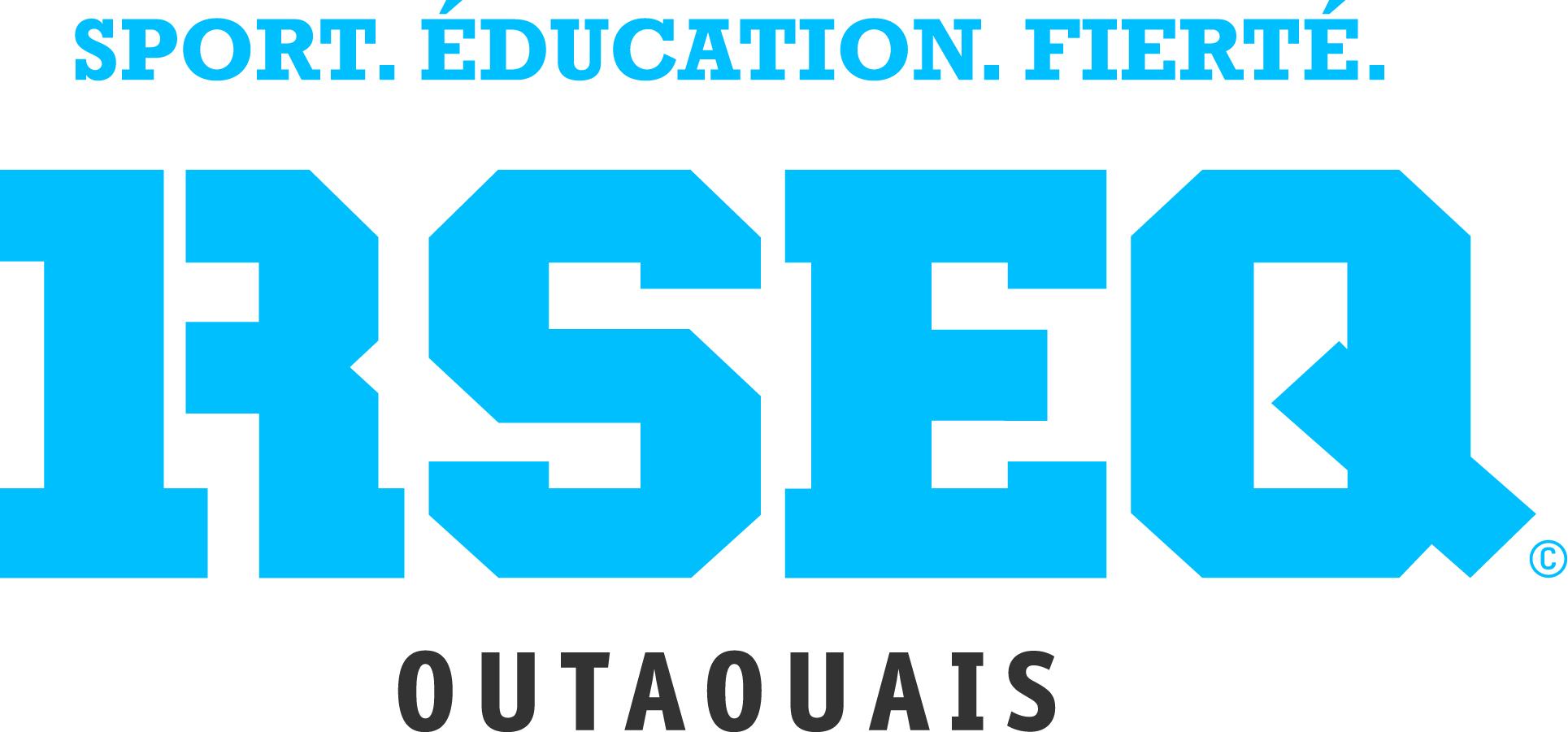 Volleyball de plage 2016Catégories d'âge 		Benjamin	– 	du 1er octobre 2001 au 30 septembre 2003		Cadet	–    	du 1er octobre 1999 au 30 septembre 2001		Juvénile 	–  	du 1er juillet 1997 au 30 septembre 1999Inscription officielleInstitution : 		Nom de l’entraîneur : Courriel de l’entraîneur :  Numéro de téléphone : Catégorie : Sexe : 		Épreuve : Retourner l’inscription officielle à kim.pellerin@outaouais.rseq.ca avant le 12 mai 2016, 16h.Nom du joueurSexeDate de naissanceGrandeur t-shirtT-shirt entraîneur10$ / t-shirt10$ / t-shirtSignature du responsable de l’institution : Signature du responsable de l’institution : Signature du responsable de l’institution : Signature du responsable de l’institution : 